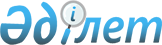 О внесении изменения в решение Шетского районного маслихата от 25 ноября 2014 года № 26/223 "Об утверждении Правил оказания социальной помощи, установления размеров и определения перечня отдельных категорий нуждающихся граждан"
					
			Утративший силу
			
			
		
					Решение Шетского районного маслихата Карагандинской области от 3 сентября 2019 года № 32/283. Зарегистрировано Департаментом юстиции Карагандинской области 10 сентября 2019 года № 5468. Утратило силу решением Шетского районного маслихата Карагандинской области от 24 ноября 2023 года № 6/63
      Сноска. Утратило силу решением Шетского районного маслихата Карагандинской области от 24.11.2023 № 6/63 (вводится в действие по истечении десяти календарных дней после дня его первого официального опубликования).
      В соответствии с Законом Республики Казахстан от 23 января 2001 года "О местном государственном управлении и самоуправлении в Республике Казахстан", постановлением Правительства Республики Казахстан от 21 мая 2013 года № 504 "Об утверждении Типовых правил оказания социальной помощи, установления размеров и определения перечня отдельных категорий нуждающихся граждан", Шетский районный маслихат РЕШИЛ:
      1. Внести в решение Шетского районного маслихата от 25 ноября 2014 года №26/223 "Об утверждении Правил оказания социальной помощи, установления размеров и определения перечня отдельных категорий нуждающихся граждан" (зарегистрировано в Реестре государственной регистрации нормативных правовых актов за №2892, опубликовано в газете "Шет Шұғыласы" от 5 января 2015 года №01(10517), в информационно-правовой системе "Әділет" 8 января 2015 года), следующее изменение:
      в Правилах оказания социальной помощи, установления размеров и определения перечня отдельных категорий нуждающихся граждан, утвержденных указанным решением:
      пункт 7 изложить в следующей редакции:
      "7. Перечень памятных дат и праздничных дней для оказания социальной помощи:
      1) День вывода ограниченного контингента советских войск из Демократической Республики Афганистан – 15 февраля;
      2) День катастрофы на Чернобыльской атомной электростанции – 26 апреля;
      3) День Победы – 9 мая;
      4) День Столицы - 6 июля;
      5) День Конституции Республики Казахстан -30 августа.".
      2. Настоящее решение вводится в действие со дня его первого официального опубликования.
					© 2012. РГП на ПХВ «Институт законодательства и правовой информации Республики Казахстан» Министерства юстиции Республики Казахстан
				
      Председатель сессии

Г.А. Мукушев

      Секретарь районного маслихата

Б. Тулеукулов
